NAME:NAME:NAME:NAME:NAME:EMAIL:EMAIL:EMAIL:EMAIL:EMAIL:LESSON 1:  THE IMPORTANCE OF MENTAL AND EMOTIONAL HEALTHLESSON 1:  THE IMPORTANCE OF MENTAL AND EMOTIONAL HEALTHLESSON 1:  THE IMPORTANCE OF MENTAL AND EMOTIONAL HEALTHLESSON 1:  THE IMPORTANCE OF MENTAL AND EMOTIONAL HEALTHLESSON 1:  THE IMPORTANCE OF MENTAL AND EMOTIONAL HEALTHLESSON 1:  THE IMPORTANCE OF MENTAL AND EMOTIONAL HEALTHLESSON 1:  THE IMPORTANCE OF MENTAL AND EMOTIONAL HEALTHLESSON 1:  THE IMPORTANCE OF MENTAL AND EMOTIONAL HEALTHLESSON 1:  THE IMPORTANCE OF MENTAL AND EMOTIONAL HEALTHLESSON 1:  THE IMPORTANCE OF MENTAL AND EMOTIONAL HEALTH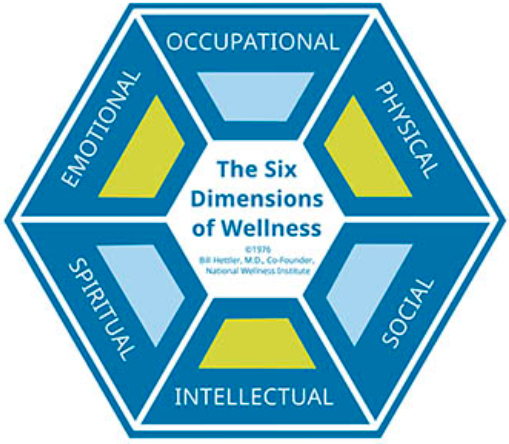 Notes:Physical Health – Occupational Health – Social Health – Spiritual Health – Mental (Intellectual) Health – Emotional Health – Notes:Physical Health – Occupational Health – Social Health – Spiritual Health – Mental (Intellectual) Health – Emotional Health – Notes:Physical Health – Occupational Health – Social Health – Spiritual Health – Mental (Intellectual) Health – Emotional Health – Pie ChartActivity:Pie ChartActivity:Pie ChartActivity:Pie ChartActivity:Pie ChartActivity:Pie ChartActivity:Most Influential and Why?Most Influential and Why?Most Influential and Why?Most Influential and Why?Pie ChartActivity:Pie ChartActivity:Pie ChartActivity:Pie ChartActivity:Pie ChartActivity:Pie ChartActivity:Least Influential and Why?Least Influential and Why?Least Influential and Why?Least Influential and Why?1. Mental (Intellectual) Health: 2. Emotional Health:1. Mental (Intellectual) Health: 2. Emotional Health:1. Mental (Intellectual) Health: 2. Emotional Health:1. Mental (Intellectual) Health: 2. Emotional Health:1. Mental (Intellectual) Health: 2. Emotional Health:1. Mental (Intellectual) Health: 2. Emotional Health:1. Mental (Intellectual) Health: 2. Emotional Health:1. Mental (Intellectual) Health: 2. Emotional Health:1. Mental (Intellectual) Health: 2. Emotional Health:1. Mental (Intellectual) Health: 2. Emotional Health:Positive MEH Behaviors____ Express Feelings____ MEH Activities____ Interpersonal Conflicts____ Manage Stress____ Self- & Impulse-Control____ Help For Oneself/Others____ Accept Differences____ Healthy RelationshipsPositive MEH Behaviors____ Express Feelings____ MEH Activities____ Interpersonal Conflicts____ Manage Stress____ Self- & Impulse-Control____ Help For Oneself/Others____ Accept Differences____ Healthy RelationshipsPositive MEH Behaviors____ Express Feelings____ MEH Activities____ Interpersonal Conflicts____ Manage Stress____ Self- & Impulse-Control____ Help For Oneself/Others____ Accept Differences____ Healthy RelationshipsPositive MEH Behaviors____ Express Feelings____ MEH Activities____ Interpersonal Conflicts____ Manage Stress____ Self- & Impulse-Control____ Help For Oneself/Others____ Accept Differences____ Healthy RelationshipsExplain Your #1:Explain Your #8:Explain Your #1:Explain Your #8:Explain Your #1:Explain Your #8:Explain Your #1:Explain Your #8:Explain Your #1:Explain Your #8:Explain Your #1:Explain Your #8:MEH Interview:1.  How do you expresses feelings?2.  What activities do you do to maintain MEH? 3. How do you prevent/manage interpersonal conflicts? 4.  How do you manage stress and anxiety?5.  How do you control your emotions (e.g. anger, sadness):6.  How do you get help for MEH-related issues?7.  How do you show acceptance of others?8.  How do you establish/maintain healthy relationships?MEH Interview:1.  How do you expresses feelings?2.  What activities do you do to maintain MEH? 3. How do you prevent/manage interpersonal conflicts? 4.  How do you manage stress and anxiety?5.  How do you control your emotions (e.g. anger, sadness):6.  How do you get help for MEH-related issues?7.  How do you show acceptance of others?8.  How do you establish/maintain healthy relationships?MEH Interview:1.  How do you expresses feelings?2.  What activities do you do to maintain MEH? 3. How do you prevent/manage interpersonal conflicts? 4.  How do you manage stress and anxiety?5.  How do you control your emotions (e.g. anger, sadness):6.  How do you get help for MEH-related issues?7.  How do you show acceptance of others?8.  How do you establish/maintain healthy relationships?MEH Interview:1.  How do you expresses feelings?2.  What activities do you do to maintain MEH? 3. How do you prevent/manage interpersonal conflicts? 4.  How do you manage stress and anxiety?5.  How do you control your emotions (e.g. anger, sadness):6.  How do you get help for MEH-related issues?7.  How do you show acceptance of others?8.  How do you establish/maintain healthy relationships?MEH Interview:1.  How do you expresses feelings?2.  What activities do you do to maintain MEH? 3. How do you prevent/manage interpersonal conflicts? 4.  How do you manage stress and anxiety?5.  How do you control your emotions (e.g. anger, sadness):6.  How do you get help for MEH-related issues?7.  How do you show acceptance of others?8.  How do you establish/maintain healthy relationships?MEH Interview:1.  How do you expresses feelings?2.  What activities do you do to maintain MEH? 3. How do you prevent/manage interpersonal conflicts? 4.  How do you manage stress and anxiety?5.  How do you control your emotions (e.g. anger, sadness):6.  How do you get help for MEH-related issues?7.  How do you show acceptance of others?8.  How do you establish/maintain healthy relationships?MEH Interview:1.  How do you expresses feelings?2.  What activities do you do to maintain MEH? 3. How do you prevent/manage interpersonal conflicts? 4.  How do you manage stress and anxiety?5.  How do you control your emotions (e.g. anger, sadness):6.  How do you get help for MEH-related issues?7.  How do you show acceptance of others?8.  How do you establish/maintain healthy relationships?MEH Interview:1.  How do you expresses feelings?2.  What activities do you do to maintain MEH? 3. How do you prevent/manage interpersonal conflicts? 4.  How do you manage stress and anxiety?5.  How do you control your emotions (e.g. anger, sadness):6.  How do you get help for MEH-related issues?7.  How do you show acceptance of others?8.  How do you establish/maintain healthy relationships?MEH Interview:1.  How do you expresses feelings?2.  What activities do you do to maintain MEH? 3. How do you prevent/manage interpersonal conflicts? 4.  How do you manage stress and anxiety?5.  How do you control your emotions (e.g. anger, sadness):6.  How do you get help for MEH-related issues?7.  How do you show acceptance of others?8.  How do you establish/maintain healthy relationships?MEH Interview:1.  How do you expresses feelings?2.  What activities do you do to maintain MEH? 3. How do you prevent/manage interpersonal conflicts? 4.  How do you manage stress and anxiety?5.  How do you control your emotions (e.g. anger, sadness):6.  How do you get help for MEH-related issues?7.  How do you show acceptance of others?8.  How do you establish/maintain healthy relationships?Interviewee’s Signature:Interviewee’s Signature:Interviewee’s Signature:Interviewee’s Signature:Interviewee’s Signature:Interviewee’s Signature:Interviewee’s Signature:Interviewee’s Signature:Interviewee’s Signature:Interviewee’s Signature:ParticipationGrade:  ____ / 29ParticipationGrade:  ____ / 29Teacher Comments:Teacher Comments:Teacher Comments:Teacher Comments:Teacher Comments:Teacher Comments:Teacher Comments:Teacher Comments:LESSON 2:  IMPROVING MENTAL AND EMOTIONAL HEALTHLESSON 2:  IMPROVING MENTAL AND EMOTIONAL HEALTHLESSON 2:  IMPROVING MENTAL AND EMOTIONAL HEALTHLESSON 2:  IMPROVING MENTAL AND EMOTIONAL HEALTHLESSON 2:  IMPROVING MENTAL AND EMOTIONAL HEALTHLESSON 2:  IMPROVING MENTAL AND EMOTIONAL HEALTHLESSON 2:  IMPROVING MENTAL AND EMOTIONAL HEALTHLESSON 2:  IMPROVING MENTAL AND EMOTIONAL HEALTHLESSON 2:  IMPROVING MENTAL AND EMOTIONAL HEALTHLESSON 2:  IMPROVING MENTAL AND EMOTIONAL HEALTHI want to change and take more responsibility for how I…I want to do this because…I want to change and take more responsibility for how I…I want to do this because…I want to change and take more responsibility for how I…I want to do this because…I want to change and take more responsibility for how I…I want to do this because…I want to change and take more responsibility for how I…I want to do this because…I want to change and take more responsibility for how I…I want to do this because…I want to change and take more responsibility for how I…I want to do this because…I want to change and take more responsibility for how I…I want to do this because…I want to change and take more responsibility for how I…I want to do this because…I want to change and take more responsibility for how I…I want to do this because…Concepts:1.2.Concepts:1.2.Concepts:1.2.Skills:1.2.Skills:1.2.Skills:1.2.Skills:1.2.Skills:1.2.Resources:1.2.Resources:1.2.Unhealthy Option:Unhealthy Option:Unhealthy Option:Healthier Option #1:Healthier Option #1:Healthier Option #1:Healthier Option #1:Healthier Option #1:Healthier Option #2:Healthier Option #2:If you continue to do this…Short-Term Effects:1.2.Long-Term Effects:1.2.If you continue to do this…Short-Term Effects:1.2.Long-Term Effects:1.2.If you continue to do this…Short-Term Effects:1.2.Long-Term Effects:1.2.If you continue to do this…Short-Term Effects:1.2.Long-Term Effects:1.2.If you continue to do this…Short-Term Effects:1.2.Long-Term Effects:1.2.If you continue to do this…Short-Term Effects:1.2.Long-Term Effects:1.2.If you continue to do this…Short-Term Effects:1.2.Long-Term Effects:1.2.If you continue to do this…Short-Term Effects:1.2.Long-Term Effects:1.2.If you continue to do this…Short-Term Effects:1.2.Long-Term Effects:1.2.If you continue to do this…Short-Term Effects:1.2.Long-Term Effects:1.2.SMART Goal:  Over the next five days,SMART Goal:  Over the next five days,SMART Goal:  Over the next five days,SMART Goal:  Over the next five days,SMART Goal:  Over the next five days,SMART Goal:  Over the next five days,SMART Goal:  Over the next five days,SMART Goal:  Over the next five days,SMART Goal:  Over the next five days,SMART Goal:  Over the next five days,Measurable steps to the goal:Starting and completion dates:Starting and completion dates:Starting and completion dates:Starting and completion dates:What do I need?What do I need?What do I need?What do I need?Did I achieve it?  If not, what is my solution?Step 1 Reflection:  Did you make the healthier decision?  How difficult was it and why?Step 1 Reflection:  Did you make the healthier decision?  How difficult was it and why?Step 1 Reflection:  Did you make the healthier decision?  How difficult was it and why?Step 1 Reflection:  Did you make the healthier decision?  How difficult was it and why?Step 1 Reflection:  Did you make the healthier decision?  How difficult was it and why?Step 1 Reflection:  Did you make the healthier decision?  How difficult was it and why?Step 1 Reflection:  Did you make the healthier decision?  How difficult was it and why?Step 1 Reflection:  Did you make the healthier decision?  How difficult was it and why?Step 1 Reflection:  Did you make the healthier decision?  How difficult was it and why?Step 1 Reflection:  Did you make the healthier decision?  How difficult was it and why?Signature Of The Witness:Signature Of The Witness:Signature Of The Witness:Signature Of The Witness:Signature Of The Witness:Signature Of The Witness:Signature Of The Witness:Signature Of The Witness:Signature Of The Witness:Signature Of The Witness:ProjectGrade:  ____ / 42ProjectGrade:  ____ / 42Teacher Comments:Teacher Comments:Teacher Comments:Teacher Comments:Teacher Comments:Teacher Comments:Teacher Comments:Teacher Comments:LESSON 3:  INTERPERSONAL CONFLICTS LESSON 3:  INTERPERSONAL CONFLICTS LESSON 3:  INTERPERSONAL CONFLICTS LESSON 3:  INTERPERSONAL CONFLICTS LESSON 3:  INTERPERSONAL CONFLICTS LESSON 3:  INTERPERSONAL CONFLICTS LESSON 3:  INTERPERSONAL CONFLICTS LESSON 3:  INTERPERSONAL CONFLICTS LESSON 3:  INTERPERSONAL CONFLICTS LESSON 3:  INTERPERSONAL CONFLICTS  RMC Defusing Conflict Model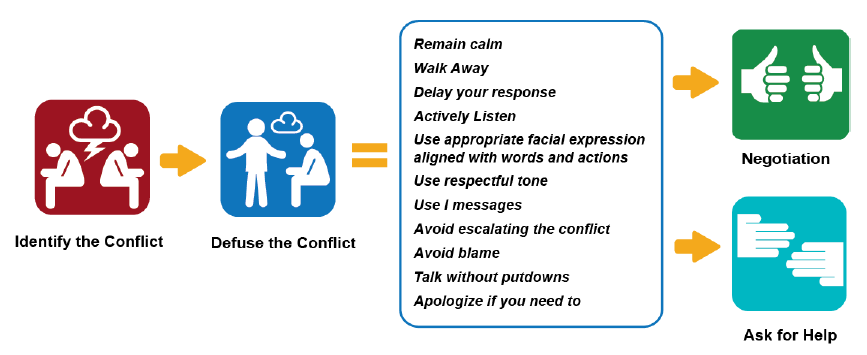  RMC Defusing Conflict Model RMC Defusing Conflict Model RMC Defusing Conflict Model RMC Defusing Conflict Model RMC Defusing Conflict Model RMC Defusing Conflict Model RMC Defusing Conflict Model RMC Defusing Conflict Model RMC Defusing Conflict ModelRMC Negotiation Model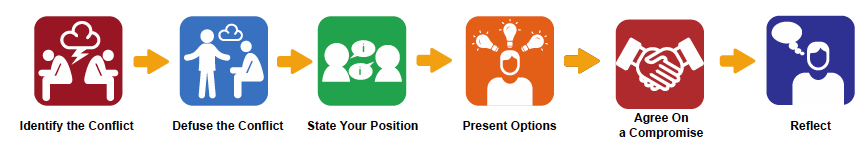 RMC Negotiation ModelRMC Negotiation ModelRMC Negotiation ModelRMC Negotiation ModelRMC Negotiation ModelRMC Negotiation ModelRMC Negotiation ModelRMC Negotiation ModelRMC Negotiation ModelSix Tips for Resolving Conflict from Helpguide.org1. Listening – 2. Making the Resolution the Priority –3. Focusing on the Present –4. Picking your Battles –5. Forgiving – 6. Letting Go –Six Tips for Resolving Conflict from Helpguide.org1. Listening – 2. Making the Resolution the Priority –3. Focusing on the Present –4. Picking your Battles –5. Forgiving – 6. Letting Go –Six Tips for Resolving Conflict from Helpguide.org1. Listening – 2. Making the Resolution the Priority –3. Focusing on the Present –4. Picking your Battles –5. Forgiving – 6. Letting Go –Six Tips for Resolving Conflict from Helpguide.org1. Listening – 2. Making the Resolution the Priority –3. Focusing on the Present –4. Picking your Battles –5. Forgiving – 6. Letting Go –Six Tips for Resolving Conflict from Helpguide.org1. Listening – 2. Making the Resolution the Priority –3. Focusing on the Present –4. Picking your Battles –5. Forgiving – 6. Letting Go –Six Tips for Resolving Conflict from Helpguide.org1. Listening – 2. Making the Resolution the Priority –3. Focusing on the Present –4. Picking your Battles –5. Forgiving – 6. Letting Go –Six Tips for Resolving Conflict from Helpguide.org1. Listening – 2. Making the Resolution the Priority –3. Focusing on the Present –4. Picking your Battles –5. Forgiving – 6. Letting Go –Six Tips for Resolving Conflict from Helpguide.org1. Listening – 2. Making the Resolution the Priority –3. Focusing on the Present –4. Picking your Battles –5. Forgiving – 6. Letting Go –Six Tips for Resolving Conflict from Helpguide.org1. Listening – 2. Making the Resolution the Priority –3. Focusing on the Present –4. Picking your Battles –5. Forgiving – 6. Letting Go –Six Tips for Resolving Conflict from Helpguide.org1. Listening – 2. Making the Resolution the Priority –3. Focusing on the Present –4. Picking your Battles –5. Forgiving – 6. Letting Go –Best Strategy –  Questionable Strategy –  Best Strategy –  Questionable Strategy –  Best Strategy –  Questionable Strategy –  Best Strategy –  Questionable Strategy –  Best Strategy –  Questionable Strategy –  Best Strategy –  Questionable Strategy –  Best Strategy –  Questionable Strategy –  Best Strategy –  Questionable Strategy –  Best Strategy –  Questionable Strategy –  Best Strategy –  Questionable Strategy –  Role Play Checklist:  1) Decided on a realistic situation.  ____2) Decided on a person you are having a conflict with (i.e. family member, peer, or boyfriend/girlfriend).  ____3) Followed the Defusing Conflict/Negotiation Skills Models.  ____4) Used the at least two of the six tips2 in your role play.  ____Role Play Checklist:  1) Decided on a realistic situation.  ____2) Decided on a person you are having a conflict with (i.e. family member, peer, or boyfriend/girlfriend).  ____3) Followed the Defusing Conflict/Negotiation Skills Models.  ____4) Used the at least two of the six tips2 in your role play.  ____Role Play Checklist:  1) Decided on a realistic situation.  ____2) Decided on a person you are having a conflict with (i.e. family member, peer, or boyfriend/girlfriend).  ____3) Followed the Defusing Conflict/Negotiation Skills Models.  ____4) Used the at least two of the six tips2 in your role play.  ____Role Play Checklist:  1) Decided on a realistic situation.  ____2) Decided on a person you are having a conflict with (i.e. family member, peer, or boyfriend/girlfriend).  ____3) Followed the Defusing Conflict/Negotiation Skills Models.  ____4) Used the at least two of the six tips2 in your role play.  ____Role Play Checklist:  1) Decided on a realistic situation.  ____2) Decided on a person you are having a conflict with (i.e. family member, peer, or boyfriend/girlfriend).  ____3) Followed the Defusing Conflict/Negotiation Skills Models.  ____4) Used the at least two of the six tips2 in your role play.  ____Role Play Checklist:  1) Decided on a realistic situation.  ____2) Decided on a person you are having a conflict with (i.e. family member, peer, or boyfriend/girlfriend).  ____3) Followed the Defusing Conflict/Negotiation Skills Models.  ____4) Used the at least two of the six tips2 in your role play.  ____Role Play Checklist:  1) Decided on a realistic situation.  ____2) Decided on a person you are having a conflict with (i.e. family member, peer, or boyfriend/girlfriend).  ____3) Followed the Defusing Conflict/Negotiation Skills Models.  ____4) Used the at least two of the six tips2 in your role play.  ____Role Play Checklist:  1) Decided on a realistic situation.  ____2) Decided on a person you are having a conflict with (i.e. family member, peer, or boyfriend/girlfriend).  ____3) Followed the Defusing Conflict/Negotiation Skills Models.  ____4) Used the at least two of the six tips2 in your role play.  ____Role Play Checklist:  1) Decided on a realistic situation.  ____2) Decided on a person you are having a conflict with (i.e. family member, peer, or boyfriend/girlfriend).  ____3) Followed the Defusing Conflict/Negotiation Skills Models.  ____4) Used the at least two of the six tips2 in your role play.  ____Role Play Checklist:  1) Decided on a realistic situation.  ____2) Decided on a person you are having a conflict with (i.e. family member, peer, or boyfriend/girlfriend).  ____3) Followed the Defusing Conflict/Negotiation Skills Models.  ____4) Used the at least two of the six tips2 in your role play.  ____Best Strategy –  Questionable Strategy –  Best Strategy –  Questionable Strategy –  Best Strategy –  Questionable Strategy –  Best Strategy –  Questionable Strategy –  Best Strategy –  Questionable Strategy –  Best Strategy –  Questionable Strategy –  Best Strategy –  Questionable Strategy –  Best Strategy –  Questionable Strategy –  Best Strategy –  Questionable Strategy –  Best Strategy –  Questionable Strategy –  ParticipationGrade:  ____ / 14ParticipationGrade:  ____ / 14Teacher Comments:Teacher Comments:Teacher Comments:Teacher Comments:Teacher Comments:Teacher Comments:Teacher Comments:Teacher Comments:LESSON 4: COPING WITH GRIEF AND STRESSLESSON 4: COPING WITH GRIEF AND STRESSLESSON 4: COPING WITH GRIEF AND STRESSLESSON 4: COPING WITH GRIEF AND STRESSLESSON 4: COPING WITH GRIEF AND STRESSLESSON 4: COPING WITH GRIEF AND STRESSLESSON 4: COPING WITH GRIEF AND STRESSLESSON 4: COPING WITH GRIEF AND STRESSLESSON 4: COPING WITH GRIEF AND STRESSLESSON 4: COPING WITH GRIEF AND STRESSBarrier #1:Barrier #1:Barrier #1:Barrier #2:Barrier #2:Barrier #2:Barrier #2:Barrier #2:Barrier #3:Barrier #3:Possible Solution:Possible Solution:Possible Solution:Possible Solution:Possible Solution:Possible Solution:Possible Solution:Possible Solution:Possible Solution:Possible Solution:Notes Outline: Cope with Loss/Grief from Helpguide.orgGrief is a natural response to loss.List three personally relevant situations that could cause grief.1. 2. 3.The Five Stages of Grief: Denial, anger, bargaining, depression, acceptance Emotional Symptoms of Grief: Shock/disbelief, sadness, guilt, anger, and fearPhysical Symptoms of Grief: Fatigue, nausea, lower immunity, weight change, aches/pains, insomnia Six Ways to Take Care of Yourself as You Grieve:1.2.3.4.5.6.What should you do if grief doesn’t go away?When should you seek professional help?Notes Outline: Cope with Loss/Grief from Helpguide.orgGrief is a natural response to loss.List three personally relevant situations that could cause grief.1. 2. 3.The Five Stages of Grief: Denial, anger, bargaining, depression, acceptance Emotional Symptoms of Grief: Shock/disbelief, sadness, guilt, anger, and fearPhysical Symptoms of Grief: Fatigue, nausea, lower immunity, weight change, aches/pains, insomnia Six Ways to Take Care of Yourself as You Grieve:1.2.3.4.5.6.What should you do if grief doesn’t go away?When should you seek professional help?Notes Outline: Cope with Loss/Grief from Helpguide.orgGrief is a natural response to loss.List three personally relevant situations that could cause grief.1. 2. 3.The Five Stages of Grief: Denial, anger, bargaining, depression, acceptance Emotional Symptoms of Grief: Shock/disbelief, sadness, guilt, anger, and fearPhysical Symptoms of Grief: Fatigue, nausea, lower immunity, weight change, aches/pains, insomnia Six Ways to Take Care of Yourself as You Grieve:1.2.3.4.5.6.What should you do if grief doesn’t go away?When should you seek professional help?Notes Outline: Cope with Loss/Grief from Helpguide.orgGrief is a natural response to loss.List three personally relevant situations that could cause grief.1. 2. 3.The Five Stages of Grief: Denial, anger, bargaining, depression, acceptance Emotional Symptoms of Grief: Shock/disbelief, sadness, guilt, anger, and fearPhysical Symptoms of Grief: Fatigue, nausea, lower immunity, weight change, aches/pains, insomnia Six Ways to Take Care of Yourself as You Grieve:1.2.3.4.5.6.What should you do if grief doesn’t go away?When should you seek professional help?Notes Outline: Cope with Loss/Grief from Helpguide.orgGrief is a natural response to loss.List three personally relevant situations that could cause grief.1. 2. 3.The Five Stages of Grief: Denial, anger, bargaining, depression, acceptance Emotional Symptoms of Grief: Shock/disbelief, sadness, guilt, anger, and fearPhysical Symptoms of Grief: Fatigue, nausea, lower immunity, weight change, aches/pains, insomnia Six Ways to Take Care of Yourself as You Grieve:1.2.3.4.5.6.What should you do if grief doesn’t go away?When should you seek professional help?Notes Outline: Cope with Loss/Grief from Helpguide.orgGrief is a natural response to loss.List three personally relevant situations that could cause grief.1. 2. 3.The Five Stages of Grief: Denial, anger, bargaining, depression, acceptance Emotional Symptoms of Grief: Shock/disbelief, sadness, guilt, anger, and fearPhysical Symptoms of Grief: Fatigue, nausea, lower immunity, weight change, aches/pains, insomnia Six Ways to Take Care of Yourself as You Grieve:1.2.3.4.5.6.What should you do if grief doesn’t go away?When should you seek professional help?Notes Outline: Cope with Loss/Grief from Helpguide.orgGrief is a natural response to loss.List three personally relevant situations that could cause grief.1. 2. 3.The Five Stages of Grief: Denial, anger, bargaining, depression, acceptance Emotional Symptoms of Grief: Shock/disbelief, sadness, guilt, anger, and fearPhysical Symptoms of Grief: Fatigue, nausea, lower immunity, weight change, aches/pains, insomnia Six Ways to Take Care of Yourself as You Grieve:1.2.3.4.5.6.What should you do if grief doesn’t go away?When should you seek professional help?Notes Outline: Cope with Loss/Grief from Helpguide.orgGrief is a natural response to loss.List three personally relevant situations that could cause grief.1. 2. 3.The Five Stages of Grief: Denial, anger, bargaining, depression, acceptance Emotional Symptoms of Grief: Shock/disbelief, sadness, guilt, anger, and fearPhysical Symptoms of Grief: Fatigue, nausea, lower immunity, weight change, aches/pains, insomnia Six Ways to Take Care of Yourself as You Grieve:1.2.3.4.5.6.What should you do if grief doesn’t go away?When should you seek professional help?Notes Outline: Cope with Loss/Grief from Helpguide.orgGrief is a natural response to loss.List three personally relevant situations that could cause grief.1. 2. 3.The Five Stages of Grief: Denial, anger, bargaining, depression, acceptance Emotional Symptoms of Grief: Shock/disbelief, sadness, guilt, anger, and fearPhysical Symptoms of Grief: Fatigue, nausea, lower immunity, weight change, aches/pains, insomnia Six Ways to Take Care of Yourself as You Grieve:1.2.3.4.5.6.What should you do if grief doesn’t go away?When should you seek professional help?Notes Outline: Cope with Loss/Grief from Helpguide.orgGrief is a natural response to loss.List three personally relevant situations that could cause grief.1. 2. 3.The Five Stages of Grief: Denial, anger, bargaining, depression, acceptance Emotional Symptoms of Grief: Shock/disbelief, sadness, guilt, anger, and fearPhysical Symptoms of Grief: Fatigue, nausea, lower immunity, weight change, aches/pains, insomnia Six Ways to Take Care of Yourself as You Grieve:1.2.3.4.5.6.What should you do if grief doesn’t go away?When should you seek professional help?Managing Stress:What Are Some Negative Effects of Stress? Three Strategies For Managing Stress That I Could Use:1.2.3.Valid/Reliable Website(s):What did you try and how well did it work? Managing Stress:What Are Some Negative Effects of Stress? Three Strategies For Managing Stress That I Could Use:1.2.3.Valid/Reliable Website(s):What did you try and how well did it work? Managing Stress:What Are Some Negative Effects of Stress? Three Strategies For Managing Stress That I Could Use:1.2.3.Valid/Reliable Website(s):What did you try and how well did it work? Managing Stress:What Are Some Negative Effects of Stress? Three Strategies For Managing Stress That I Could Use:1.2.3.Valid/Reliable Website(s):What did you try and how well did it work? Managing Stress:What Are Some Negative Effects of Stress? Three Strategies For Managing Stress That I Could Use:1.2.3.Valid/Reliable Website(s):What did you try and how well did it work? Managing Stress:What Are Some Negative Effects of Stress? Three Strategies For Managing Stress That I Could Use:1.2.3.Valid/Reliable Website(s):What did you try and how well did it work? Managing Stress:What Are Some Negative Effects of Stress? Three Strategies For Managing Stress That I Could Use:1.2.3.Valid/Reliable Website(s):What did you try and how well did it work? Managing Stress:What Are Some Negative Effects of Stress? Three Strategies For Managing Stress That I Could Use:1.2.3.Valid/Reliable Website(s):What did you try and how well did it work? Managing Stress:What Are Some Negative Effects of Stress? Three Strategies For Managing Stress That I Could Use:1.2.3.Valid/Reliable Website(s):What did you try and how well did it work? Managing Stress:What Are Some Negative Effects of Stress? Three Strategies For Managing Stress That I Could Use:1.2.3.Valid/Reliable Website(s):What did you try and how well did it work? HomeworkGrade:  ____ / 26HomeworkGrade:  ____ / 26Teacher Comments:Teacher Comments:Teacher Comments:Teacher Comments:Teacher Comments:Teacher Comments:Teacher Comments:Teacher Comments:LESSON 5:  ASKING FOR AND OFFERING ASSISTANCELESSON 5:  ASKING FOR AND OFFERING ASSISTANCELESSON 5:  ASKING FOR AND OFFERING ASSISTANCELESSON 5:  ASKING FOR AND OFFERING ASSISTANCELESSON 5:  ASKING FOR AND OFFERING ASSISTANCELESSON 5:  ASKING FOR AND OFFERING ASSISTANCELESSON 5:  ASKING FOR AND OFFERING ASSISTANCELESSON 5:  ASKING FOR AND OFFERING ASSISTANCELESSON 5:  ASKING FOR AND OFFERING ASSISTANCELESSON 5:  ASKING FOR AND OFFERING ASSISTANCEFinal Goal Reflection:Final Goal Reflection:Final Goal Reflection:Final Goal Reflection:Final Goal Reflection:Final Goal Reflection:Final Goal Reflection:Final Goal Reflection:Final Goal Reflection:Final Goal Reflection:Self-Injury:Suicide:Self-Injury:Suicide:Self-Injury:Suicide:Self-Injury:Suicide:Self-Injury:Suicide:Self-Injury:Suicide:Self-Injury:Suicide:Self-Injury:Suicide:Self-Injury:Suicide:Self-Injury:Suicide:Warning Signs From Mentalhealth.gov:1.2.3.4.Warning Signs From Mentalhealth.gov:1.2.3.4.Warning Signs From Mentalhealth.gov:1.2.3.4.Warning Signs From Mentalhealth.gov:1.2.3.4.Warning Signs From Mentalhealth.gov:1.2.3.4.Warning Signs From Mentalhealth.gov:1.2.3.4.Warning Signs From Mentalhealth.gov:1.2.3.4.Warning Signs From Mentalhealth.gov:1.2.3.4.Warning Signs From Mentalhealth.gov:1.2.3.4.Warning Signs From Mentalhealth.gov:1.2.3.4.What To Look For From Mentalhealth.gov:Anxiety Disorders:Behavioral Disorders:Eating Disorders:Mental Health and Substance Abuse Disorders:Mood Disorders:Obsessive-Compulsive Disorder:Personality Disorders:Psychotic Disorders:Suicidal Behavior:Trauma and Stress-Related Disorders:What To Look For From Mentalhealth.gov:Anxiety Disorders:Behavioral Disorders:Eating Disorders:Mental Health and Substance Abuse Disorders:Mood Disorders:Obsessive-Compulsive Disorder:Personality Disorders:Psychotic Disorders:Suicidal Behavior:Trauma and Stress-Related Disorders:What To Look For From Mentalhealth.gov:Anxiety Disorders:Behavioral Disorders:Eating Disorders:Mental Health and Substance Abuse Disorders:Mood Disorders:Obsessive-Compulsive Disorder:Personality Disorders:Psychotic Disorders:Suicidal Behavior:Trauma and Stress-Related Disorders:What To Look For From Mentalhealth.gov:Anxiety Disorders:Behavioral Disorders:Eating Disorders:Mental Health and Substance Abuse Disorders:Mood Disorders:Obsessive-Compulsive Disorder:Personality Disorders:Psychotic Disorders:Suicidal Behavior:Trauma and Stress-Related Disorders:What To Look For From Mentalhealth.gov:Anxiety Disorders:Behavioral Disorders:Eating Disorders:Mental Health and Substance Abuse Disorders:Mood Disorders:Obsessive-Compulsive Disorder:Personality Disorders:Psychotic Disorders:Suicidal Behavior:Trauma and Stress-Related Disorders:What To Look For From Mentalhealth.gov:Anxiety Disorders:Behavioral Disorders:Eating Disorders:Mental Health and Substance Abuse Disorders:Mood Disorders:Obsessive-Compulsive Disorder:Personality Disorders:Psychotic Disorders:Suicidal Behavior:Trauma and Stress-Related Disorders:What To Look For From Mentalhealth.gov:Anxiety Disorders:Behavioral Disorders:Eating Disorders:Mental Health and Substance Abuse Disorders:Mood Disorders:Obsessive-Compulsive Disorder:Personality Disorders:Psychotic Disorders:Suicidal Behavior:Trauma and Stress-Related Disorders:What To Look For From Mentalhealth.gov:Anxiety Disorders:Behavioral Disorders:Eating Disorders:Mental Health and Substance Abuse Disorders:Mood Disorders:Obsessive-Compulsive Disorder:Personality Disorders:Psychotic Disorders:Suicidal Behavior:Trauma and Stress-Related Disorders:What To Look For From Mentalhealth.gov:Anxiety Disorders:Behavioral Disorders:Eating Disorders:Mental Health and Substance Abuse Disorders:Mood Disorders:Obsessive-Compulsive Disorder:Personality Disorders:Psychotic Disorders:Suicidal Behavior:Trauma and Stress-Related Disorders:What To Look For From Mentalhealth.gov:Anxiety Disorders:Behavioral Disorders:Eating Disorders:Mental Health and Substance Abuse Disorders:Mood Disorders:Obsessive-Compulsive Disorder:Personality Disorders:Psychotic Disorders:Suicidal Behavior:Trauma and Stress-Related Disorders:When Would You Seek Help For Yourself About A MEH Problem?When Would You Seek Help For Yourself About A MEH Problem?When Would You Seek Help For Yourself About A MEH Problem?When Would You Seek Help For Yourself About A MEH Problem?When Would You Seek Help For Yourself About A MEH Problem?When Would You Seek Help For Yourself About A MEH Problem?When Would You Seek Help For Yourself About A MEH Problem?When Would You Seek Help For Yourself About A MEH Problem?When Would You Seek Help For Yourself About A MEH Problem?When Would You Seek Help For Yourself About A MEH Problem?When Would You Seek Help For Someone Else About A MEH Problem?When Would You Seek Help For Someone Else About A MEH Problem?When Would You Seek Help For Someone Else About A MEH Problem?When Would You Seek Help For Someone Else About A MEH Problem?When Would You Seek Help For Someone Else About A MEH Problem?When Would You Seek Help For Someone Else About A MEH Problem?When Would You Seek Help For Someone Else About A MEH Problem?When Would You Seek Help For Someone Else About A MEH Problem?When Would You Seek Help For Someone Else About A MEH Problem?When Would You Seek Help For Someone Else About A MEH Problem?ParticipationGrade:  ____ / 24ParticipationGrade:  ____ / 24Teacher Comments:Teacher Comments:Teacher Comments:Teacher Comments:Teacher Comments:Teacher Comments:Teacher Comments:Teacher Comments: